ü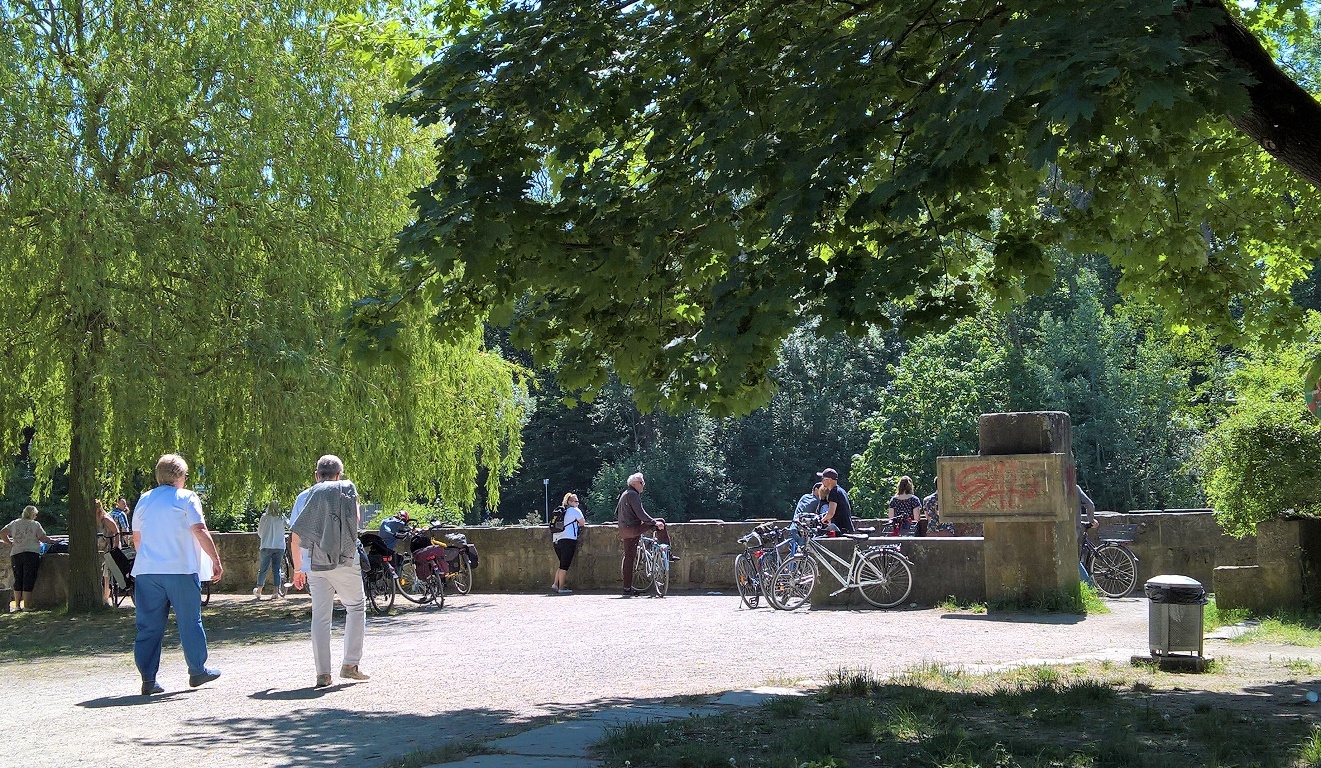 Vatertag…und allein fuhr ich heut rausund alle sind gut draufund alle Tauben gurren auchund alle Bollerwagen bleiben zu Hausund alle Väter auch?und alle machen Ausflüge heute auchund alle - an der Mauer auchund alle schauen gen Himmel auchund Alle fahren auf…Manfred Schulz21. Mai 2020